AUGUSTA WHALESONG 
FESTIVAL 2021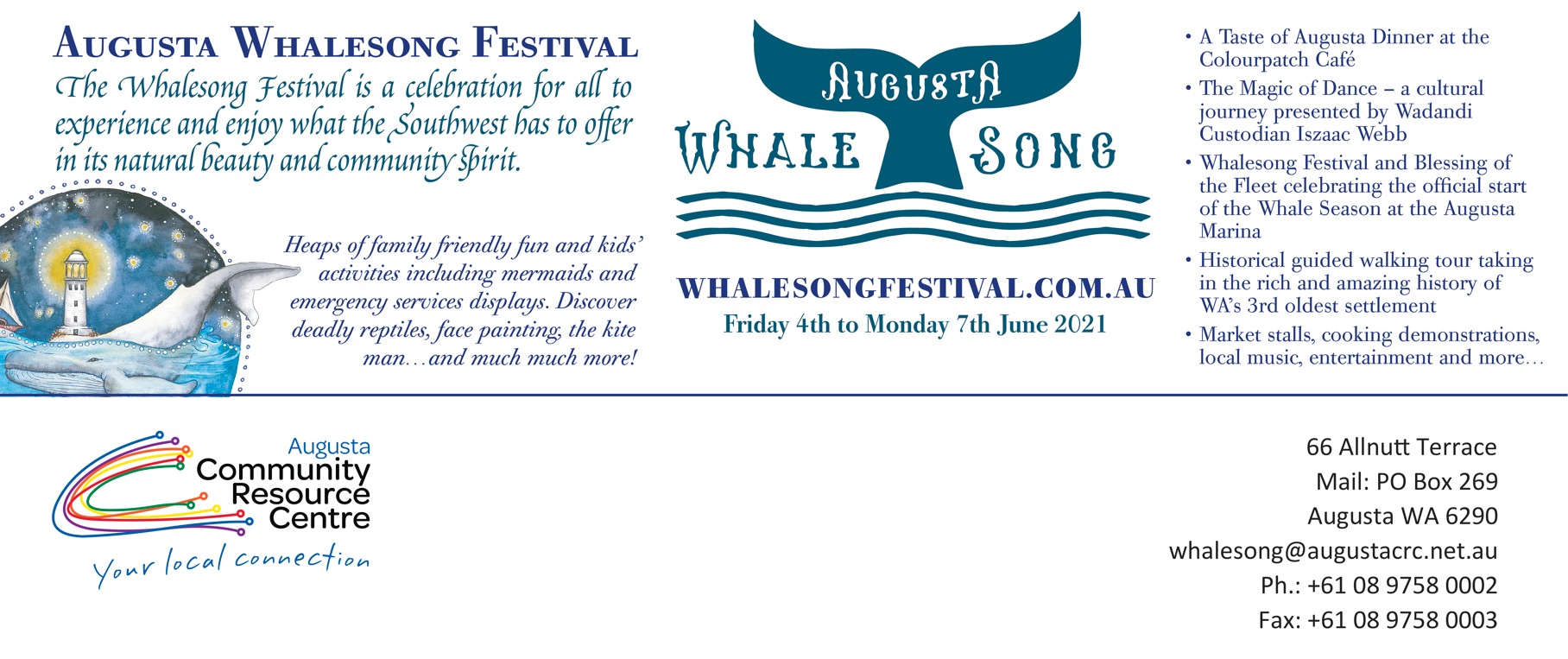 Stall Holder Application Form
Sunday 06 June 2021 – Augusta Boat HarbourStalls: Sites are 3m × 3m. Please indicate if you require more than one site. Stall holders must provide their own infrastructure.Vans: Please supply accurate overall dimensions (including draw bar etc) see overleaf. Power: Is limited and reserved for food providers unless otherwise pre-arranged. There is a $10 charge for power for the day.  Please ensure you indicate your power requirements in the section overleaf. It is the responsibility of the vendor to ensure all electrical cords and items are tested and tagged. Set Up: Vans need to set up at 6.00am. Stall holders should set up from 6.30am.  You will be given 10 minutes to unload and move your vehicles out of the area to the designated car park set aside for you. Trading will commence when gates open at 9am. All Stalls/Vans:  We are focused on reducing waste and plastics and request that there be no single use plastics or plastic bags used at our 2021 festival. Inclement Weather: Please note this event will go ahead regardless of the weather. COVID19: If the event is cancelled due to COVID19 restrictions or State Government your booking fee will be refunded. Communications: There is a new Telstra tower near the venue but we can’t guarantee that your carrier will operate.  Please check ahead to ensure that your EFTPOS runs efficiently.  Sites: Sites are limited and will be allocated at the discretion of the Coordinator however all efforts will be made to ensure your requests are accommodated. Payment: is required within two weeks of receipt of this application and is non-refundable. Stall will be not booked until receipt of payment.  Payment can be made via direct debit (details below) or by credit card payment either over the phone or in person at the CRC 9758-0002. Please Pay: Augusta Community Resource Centre 
    BSB: 633000  ACC: 126129550 
    Please quote Whalesong Festival and your stall name. Email: this form to:  whalesong@augustacrc.net.au Or: Post cheque with form to:   Attn: Whalesong, P0 Box 269, Augusta WA 6290 AUGUSTA WHALESONG 
FESTIVAL 2021Stall Holder Application Form 
Sunday 06 June 2021 – Augusta Boat Harbour A copy of your Public Liability Insurance is required on application. Please have on hand certificates for food preparation and insurances (If applicable) Declaration: I agree that the Augusta Community Resource Centre (As the coordinator of the Whalesong Festival) has the right to refuse a stall application. I agree to conform to all food preparation and hygiene regulations as stated by the Augusta Margaret River Shire Health Department. Business Name Stall Holder's Contact Name Phone Email Description of Goods  Special Requests Site fees Number of sites Cost $ $30 per stall site (3m x 3m)  $20 per stall site (3m x 3m) for not for profit $30 per van site (3m x 3m ) – dimensions to be entered below  $10 per connection to power Total fees  $ Van overall length (including draw bar etc) Power required: 10 amps, 15 amps  or 3 phase (limited and not guaranteed) Signature Date 